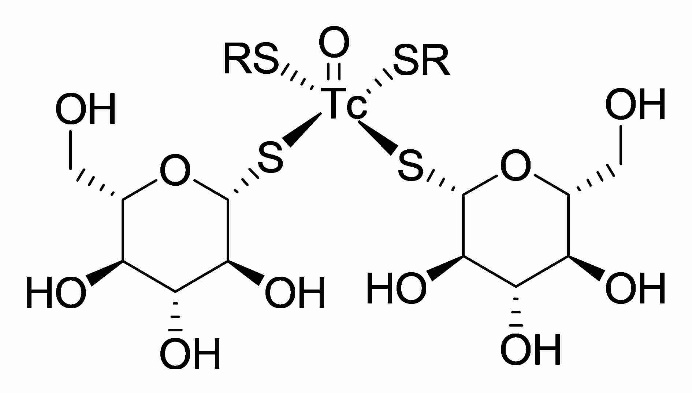 Figure S1.  Structure of 99mTc-1-thio-D-glucose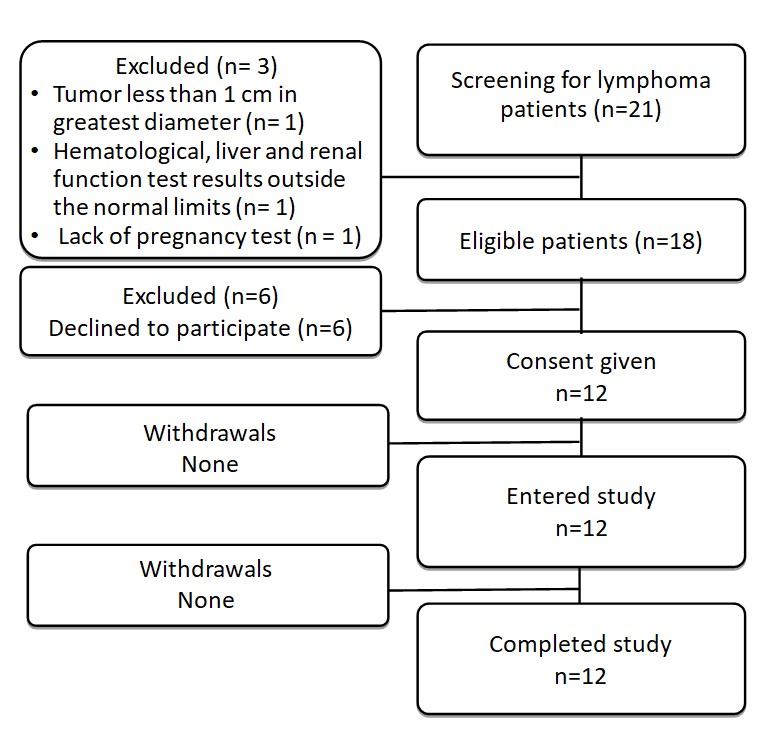 Figure S2.  Standards for Reporting of Diagnostic Accuracy Studies (STARD) flow diagram.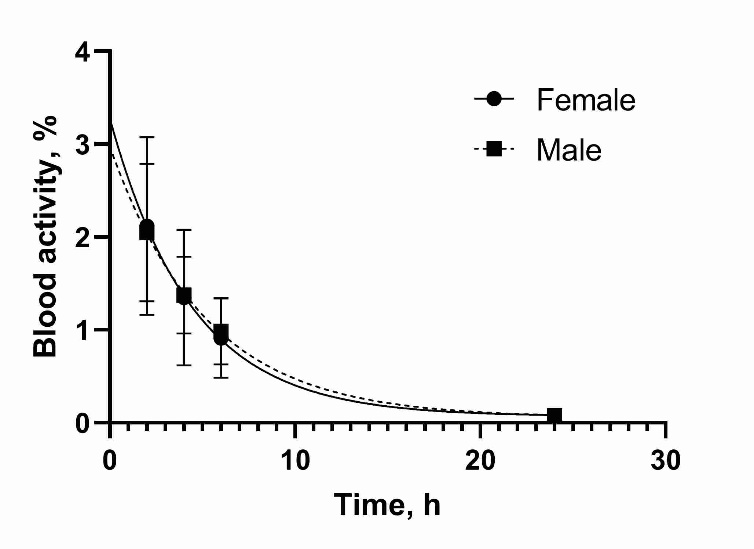 Figure S3.  Kinetics of elimination of 99mTc-TG from blood. Data are based on count rates in regions of interest placed over hearts. %ID = percentage injected dose.